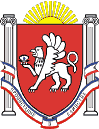 АдминистрацияНовоандреевского сельского поселенияНовоандреевского района Республики Крым_____________________________________________________________________________________ПОСТАНОВЛЕНИЕ«13» декабря 2016 года 		    	  №  149			 	     с. НовоандреевкаОб осуществлении государственныхполномочий по уведомительной регистрации коллективных договоров В целях осуществления государственных полномочий по уведомительной регистрации коллективных договоров предприятий, учреждений, организаций и индивидуальных предпринимателей для выявления условий, ухудшающих положение работников по сравнению с трудовым законодательством и иными нормативными правовыми актами, содержащими нормы трудового права, и сообщению об этом представителям сторон, подписавшим коллективный договор, а также исполнительным органам государственной власти Республики Крым в соответствии с Трудовым кодексом Российской Федерации, Законом Республики Крым от 17 декабря 2014 года № 34-ЗРК/2014 «О наделении органов местного самоуправления отдельными государственными полномочиями в сфере социальной защиты населения Республики Крым», приказом Министерства труда и социальной защиты Республики Крым от 10.06.2015 № 247 «Об утверждении Административного регламента государственной услуги Уведомительная регистрация коллективных договоров, заключаемых в Республике Крым, предоставляемой администрациями органов местного самоуправления в городских округах и муниципальных районах Республики Крым», руководствуясь Федеральным законом от 06.10.2003 N 131-ФЗ "Об общих принципах организации местного самоуправления в Российской Федерации", Уставом муниципального образования Новоандреевское сельское поселение Симферопольского района Республики Крым Администрация Новоандреевского сельского поселения ПОСТАНОВЛЯЕТ:1. Осуществлять в порядке, установленном Административным регламентом государственной услуги Уведомительная регистрация коллективных договоров, заключаемых в Республике Крым, предоставляемой администрациями органов местного самоуправления в городских округах и муниципальных районах Республики Крым», утвержденным приказом Министерства труда и социальной защиты Республики Крым от 10.06.2015 № 247: уведомительную регистрацию коллективных договоров предприятий, учреждений, организаций и индивидуальных предпринимателей, осуществляющих деятельность на территории муниципального образования Новоандреевское сельское поселение Симферопольского района Республики Крым, изменений и дополнений к ним;2. Выявлять в представленных на уведомительную регистрацию коллективных договорах условия, ухудшающие положение работников по сравнению с трудовым законодательством и иными нормативными правовыми актами, содержащими нормы трудового права, и сообщать об этом представителям сторон, подписавшим коллективный договор,  а также в Инспекцию по труду Республики Крым.3. Устанавливать правомочность представителей сторон коллективных договоров, территориальных соглашений.4. Оказывать методическую и консультационную помощь представителям сторон, подписавшим коллективный договор,  изменения и дополнения к ним.5. Обеспечивать осуществление переданных государственных полномочий надлежащим образом в соответствии с законодательством Российской Федерации и законами и нормативными правовыми актами Республики Крым.6. Представлять уполномоченным органам исполнительной власти Республики Крым отчеты, документы и информацию, связанные с осуществлением государственных полномочий, в порядке и сроки, установленные уполномоченным органом государственной власти республики.7. Исполнять письменные предписания уполномоченных органов исполнительной власти республики по устранению нарушений требований законодательства Российской Федерации и Республики Крым, допущенных при осуществлении государственных полномочий.8. Обеспечивать условия для беспрепятственного проведения уполномоченными органами исполнительной власти республики проверок осуществления переданных государственных полномочий и использования предоставленных на эти цели финансовых средств.9. Получать консультативную и методическую помощь от уполномоченных органов исполнительной власти республики по вопросам осуществления переданных государственных полномочий.10. Использовать по целевому назначению финансовые средства, предоставленные из республиканского бюджета на осуществление переданных государственных полномочий.11. Представлять уполномоченным органам исполнительной власти Республики Крым отчеты, документы и информацию об использовании финансовых средств, предоставленных на осуществление государственных полномочий, в порядке и сроки, установленные уполномоченным органом государственной власти республики.12. В случае неиспользования до 31 декабря текущего финансового года финансовых средств, предоставленных на осуществление переданных государственных полномочий, а также в случае прекращения исполнения переданных государственных полномочий вернуть неиспользованные финансовые средства в бюджет МО Симферопольский район Республики Крым.13. Производить финансирование Администрации Новоандреевского сельского поселения на осуществление расходов, связанных с осуществлением государственных полномочий, в соответствии с утвержденной сводной бюджетной росписью бюджета Новоандреевского сельского поселения и кассовым планом, в пределах поступившей субвенции из республиканского бюджета, предназначенной на эти цели.14. В случае неиспользования до 31 декабря текущего финансового года средств субвенции, а также в случае прекращения исполнения переданных государственных полномочий вернуть неиспользованные финансовые средства в республиканский бюджет.15. Представлять в уполномоченный орган исполнительной власти республики в сфере финансов финансовую отчетность об использовании средств субвенций, предоставленных из республиканского бюджета на осуществление переданных государственных полномочий, по формам и в сроки, установленные этим органом.16. Осуществлять контроль за целевым использованием субвенции, предоставленной из республиканского бюджета на осуществление государственных полномочий.17. Обнародовать настоящее постановление путем размещения его на информационном стенде администрации Новоандреевского сельского поселения (первый этаж здания администрации Новоандреевского сельского поселения, расположенного по адресу: Симферопольский р-н., с. Новоандреевка, ул. Победы 36), а также разместить его на официальном сайте Новоандреевского сельского поселения (новоандреевка.рф)     18. Настоящее постановление вступает в силу с момента его официального опубликования.  Председатель Новоандреевского сельского советаГлава администрацииНовоандреевского сельского поселения		              В.Ю. Вайсбейн